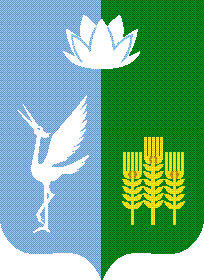 ИЗБИРАТЕЛЬНАЯ КОМИССИЯЧКАЛОВСКОГО СЕЛЬСКОГО ПОСЕЛЕНИЯ
СПАССКОГО МУНИЦИПАЛЬНОГО РАЙОНАРЕШЕНИЕс. Чкаловское
Проверив соответствие порядка выдвижения кандидата на должность главы Чкаловского сельского поселения Спасского муниципального района Белинского Анатолия Сергеевича, выдвинутого в порядке самовыдвижения, требованиям Федерального закона «Об основных гарантиях избирательных прав и права на участие в референдуме граждан Российской Федерации» (далее – Федеральный закон), Избирательного кодекса Приморского края и необходимые для регистрации кандидата документы, в соответствии со статьями 32, 33, 38 Федерального закона, статьями 38, 41, 45, 46, 49 Избирательного кодекса Приморского края, избирательная комиссия Чкаловского сельского поселения Спасского муниципального района установила следующее.02 августа 2020 года Белинским А.С. в избирательную комиссию Чкаловского сельского поселения Спасского муниципального района были представлены документы о выдвижении кандидатом на должность главы Чкаловского сельского поселения  Спасского муниципального района. 03 августа 2020 года Белинским А.С. в избирательную комиссию Чкаловского сельского поселения Спасского муниципального района   представлены следующие документы: подписные листы с подписями избирателей (16 подписных листов, 25 подписей избирателей); протокол об итогах сбора подписей избирателей и протокол об итогах подписей избирателей.Проверкой представленных кандидатом на должность главы Чкаловского сельского поселения Спасского муниципального района Белинского А.С. подписных листов в количестве 16 штук содержащих 25 подписей избирателей установлено, что  во всех подписных листах отсутствует указание в графе род деятельности на сведения о  том, что кандидат является депутатом муниципального комитета Чкаловского сельского поселения.В соответствии со п.8.ст.37 Федерального закона № 67 «Об основных гарантиях избирательных прав и права на участие в референдуме граждан Российской Федерации» подписные листы для сбора подписей избирателей в поддержку выдвижения (самовыдвижения) кандидатов на должность главы муниципального образования должны соответствовать приложению 6 к Федеральному закону «Об основных гарантиях избирательных прав и права на участие в референдуме граждан Российской Федерации». Форма подписного листа с подписями избирателей в поддержку выдвижения членов выборного органа местного самоуправления, порядок его заполнения и заверения, порядок проверки подписей избирателей и основания признания подписей избирателей недостоверными и (или) недействительными устанавливаются законом субъекта Российской Федерации.Согласно п.8 ст. 45 Избирательного кодекса Приморского края подписные листы для сбора подписей избирателей в поддержку выдвижения кандидатов на должность главы муниципального образования должны соответствовать приложению 6 к Федеральному закону «Об основных гарантиях избирательных прав и права на участие в референдуме граждан Российской Федерации».	Согласно приложению № 6 в подписном листе для сбора подписей в поддержку выдвижения кандидатов на должность главы муниципального образования должны указываться сведения о месте работы, занимаемой должности или род занятий; если кандидат является депутатом и осуществляет свои полномочия на непостоянной основе, - сведения об этом с указанием     наименования соответствующего представительного органа.Белинский А.С. в подписных листах обязательные сведения о том, что он является депутатом муниципального комитета Чкаловского сельского поселения на непостоянной основе не указал, т.е. не указал сведения, предусмотренные п.8.ст.37 Федерального закона № 67 «Об основных гарантиях избирательных прав и права на участие в референдуме граждан Российской Федерации», п.8 ст. 45 Избирательного кодекса Приморского края, что является основанием для отказа в регистрации его кандидатом на должность главы Чкаловского сельского поселения Спасского муниципального района.Согласно п.п.9 п.11 ст. 47 Избирательного кодекса Приморского края все подписи избирателей в подписном листе, форма которого не соответствует требованиям, установленным приложениями 4(1), 5, 6, 7(1), 8, 9, 10 к Федеральному закону, и (или) в который не внесены сведения, предусмотренные пунктами 9 и 10 статьи 37 Федерального закона, частью 9 статьи 45 настоящего Кодекса, и (или) который изготовлен с несоблюдением требований, предусмотренных пунктом 5 статьи 37 Федерального закона, частью 5 статьи 45 настоящего Кодекса признаются недействительными. На основании изложенного, руководствуясь  подпунктом «д» пункта 24 статьи 38  Федерального закона «Об основных гарантиях избирательных прав и права на участие в референдуме граждан Российской Федерации»,   пунктом 9 части 7 статьи 49 Избирательного кодекса Приморского края,  избирательная комиссия Чаковского сельского поселения Спасского муниципального района,РЕШИЛА:Отказать Белинскому Анатолию Сергеевичу в регистрации кандидатом на должность главы Чкаловского сельского поселения  Спасского муниципального района, выдвинутому в порядке самовыдвижения.Опубликовать настоящее решение в газете «Родные просторы».Разместить настоящее решение  на официальном сайте администрации Чкаловского сельского поселения Спасского муниципального района в информационно-телекоммуникационной сети Интернет в разделе «Муниципальная избирательная комиссия». Направить копию настоящего решения Белинскому А.С.Председатель комиссии 						М.А. МакаренкоСекретарь комиссии							О.В. Нефедьева01.09.2020___час.___мин.№ 17/62Об отказе Белинскому А.С. в регистрации кандидатом на должность главы Чкаловского сельского поселения Спасского муниципального района 